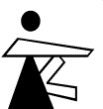 	PERCORSO DIDATTICO INSERITO NEL PIANO DELL’OFFERTA FORMATIVA A.S. ________(Laboratori didattici, interventi di esperti offerti da associazioni culturali ed enti locali (es. ASVO, LTA, COOP, R. Turranio, Pleiadi...) a titolo gratuito o con costi non a carico dell'istituto, ma sostenuti dalle famiglie).SEZIONE 1 -  DESCRITTIVA dell'attivitàDENOMINAZIONE DEL PROGETTO: INDICARE IL TITOLO DEL PROGETTO, L’ AREA DI APPARTENENZA in riferimento al PTOF, specificando l’ordine di scuola, plesso/classe/sezioneMOTIVAZIONE: PROBLEMI CHE SI INTENDONO RISOLVERE, BISOGNI A CUI SI PROPONE DI DARE RISPOSTA.RESPONSABILE DEL PROGETTO: INDICARE IL NOME DEL REFERENTEOBIETTIVI: FINALITÀ DEL PROGETTO, MODALITÀ DI REALIZZAZIONE - descrivere gli obiettivi che si intendono raggiungere, i destinatari a cui si rivolge, le metodologie che verranno utilizzate. DURATA: descrivere l’arco temporale nel quale il progetto sarà attuato.1.6     RISORSE UMANE: SOGGETTI COINVOLTI - indicare i profili di riferimento dei docenti e/o dei collaboratori esterni coinvolti, elencandone i nominativi. 1.7    RISORSE LOGISTICHE ED ORGANIZZATIVE CHE SI PREVEDE DI UTILIZZARE PER LA REALIZZAZIONEData,                                                 		 Il Docente Referente Istituto Comprensivo Statale “Don A. Toniatti”Via I. Nievo, 20 - 30025 – Fossalta di Portogruaro (VE) c.f. 83005700279tel. 0421/789152    -    www.icstoniatti.edu.ite-mail  veic811006@istruzione.it -  veic811006@pec.istruzione.itIndicare l'area di appartenenza in riferimento al PTOF:□ “Affettività e relazione”□ “Informazione e prevenzione”□ “Didattica e innovazione”Personale della scuola:Esperti esterni:Risorse logistiche (locali esterni alla scuola, ad esempio Auditorium...)Altro (indicare se è attività didattica gratuita o il costo sostenuto dalle famiglie...)